Załącznik nr 2 do postępowania KA-CZL-DZP.261.2.48.2023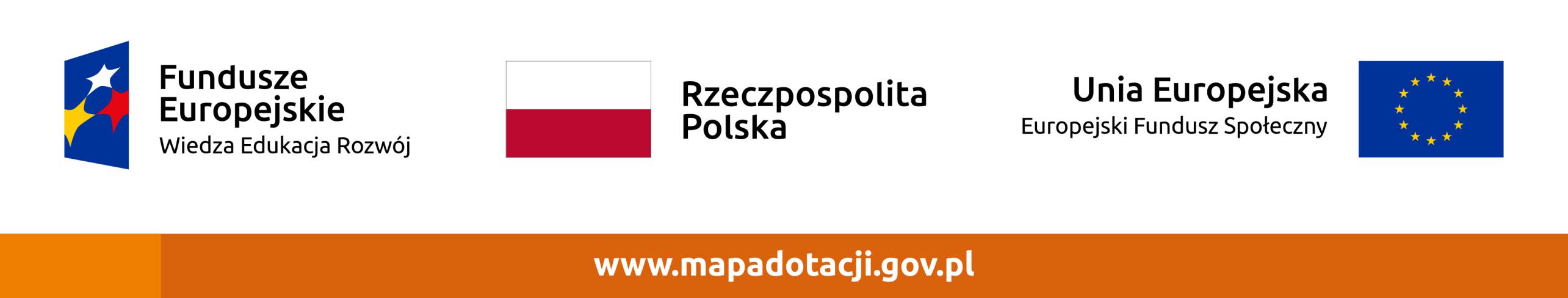 WYKAZ OSÓBDANE WYKONAWCYZarejestrowana nazwa, forma prawna oraz adres wykonawcy:DANE DOTYCZĄCE POSTĘPOWANIAPrzedmiot zamówienia: usługa organizacji i przeprowadzenia akredytowanych szkoleń certyfikujących Scrum Master Certified wraz z egzaminem dla studentów i studentek Uniwersytetu Ekonomicznego we Wrocławiu w związku z realizacją projektu „Nowa jakość - nowe możliwości. Zintegrowany program rozwoju uczelni” dla Uniwersytetu Ekonomicznego we Wrocławiu . (o wartości poniżej 130 000 złotych netto)Tryb postępowania: zapytanie ofertoweOŚWIADCZENIA WYKONAWCYOświadczamy, że do realizacji przedmiotu zamówienia skierujemy następujące osoby spełniające warunki określone przez zamawiającego w zapytaniu ofertowym:Osoba 1imię i nazwisko:Wykształcenie:Uprawnienia:Doświadczenie:Osoba 2imię i nazwisko:Wykształcenie:Uprawnienia:Doświadczenie:Osoba 3imię i nazwisko:Wykształcenie:Uprawnienia:Doświadczenie:OŚWIADCZENIE DOT. ODPOWIEDZIALNOŚCI KARNEJOświadczamy, że wszystkie informacje podane w niniejszym oświadczeniu są aktualne na dzień składania ofert i są zgodne z prawdą oraz zostały przedstawione z pełną świadomością konsekwencji wprowadzenia zamawiającego w błąd przy przedstawieniu informacji, prawdziwość powyższych danych potwierdzam własnoręcznym podpisem świadom odpowiedzialności karnej z art. 297 Kodeksu karnegoMiejscowość, dataczytelny podpis lub podpis nieczytelny wraz z imienną pieczątką podpisującego w przypadku oferty składanej w formie skanu 